Estado do Rio Grande do Sul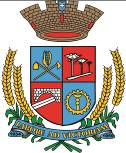 Câmara de Vereadores de Getúlio VargasBoletim Informativo Nº. 015/2019COMUNICADOO Poder Legislativo de Getúlio Vargas está sempre ao lado da comunidade, defendendo seus interesses e os representando. Por isso, o convidamos a participar das Sessões Ordinárias que acontecem em maio, nos dias 16 e 30, às 18h30min, na Sala das Sessões Engenheiro Firmino Girardello, na Câmara de Vereadores.Lembrando que o horário de atendimento ao público na Casa é das 8h30min às 11h30min e das 13h30min às 17h, de segunda a sexta-feira.  Acompanhe as ações do Poder Legislativotambém pelo site: www.getuliovargas.rs.leg.brGetúlio Vargas, 9 de maio de 2019Paulo Cesar BorgmannPresidência